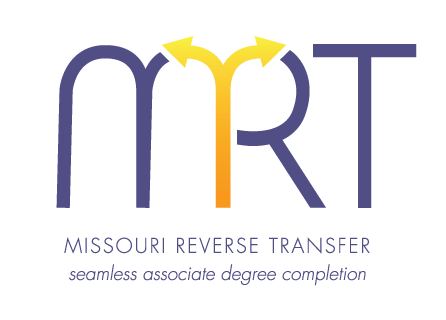  Pilot Institution Feedback AssessmentExecutive SummaryBeginning fall, 2013, eleven high-volume transfer institutions previously participating in reverse transfer agreements volunteered to pilot recommended strategies from the MRT Implementation Manual.  While fall activities emphasized implementation strategies used by 4-year partners in identifying and contacting eligible students, and sending information to the 2-year partners, the Spring Assessment offers 2-year partners an opportunity to share feedback on strategies for institutions once the information has been received. Institutional PartnersGeneral ResultsAll 2-year institutions have received and evaluated transcripts for eligible students from all but one 4-year partner. All institutions are in process, or have developed, a student tracking process on campus, with the primary challenges being the development of SIS coding and scheduling reports.Twenty-four students have opted-in since the Spring 2014 census, with 2-year partners reporting 7 students being awarded associate degrees since the Fall 2013 census.Once eligible students have been identified, institutions require a process for checking if students have already received a degree. At least three institutions are running this through National Student Clearinghouse.Student questions focused on course substitutions and requirements for the degree.Currently most institutions report using a spreadsheet to track RT among multiple partners, with recommendations to develop a standardized process, and course equivalencies, for all participants to minimize confusion.Many two-year institutions are still working through the process of developing a communication protocol with studentsResponses(Responses are listed in the order received)1. Describe the activities conducted to date in the Spring 2014 term.2. Describe the results obtained to date.3. What questions did students raise? Which were unexpected?4. Has your institution developed and implemented a student tracking / strategy?5. When do you anticipate completing the student tracking / implementation?6. What issues arose during development and implementation of the / student tracking strategy?7. When do you anticipate starting the development and implementation / of the student tracking strategy?8. Since your institution will need to communicate with multiple institutions this fall, what strategy are you developing and/or  implementing to handle multiple partner institutions?9. Has your institution exchanged PDF transcripts with your pilot / partner institution?10. When do you anticipate exchanging PDF transcripts?11. What issues arose while exchanging PDF transcripts?12. Has your institution addressed course substitution issues?13. When do you anticipate completing addressing course substitution / issues?14. What are the primary concerns about course substitution?15. When do you plan to start addressing course substitutions?16. Has your institution developed an advising strategy?17. What advising strategy did you adopt?18. When do you anticipate finalizing your advising strategy?No responses19. What are the primary concerns about advising?20. When do you anticipate starting the process of developing your / advising strategy?No responses21. Describe how the implementation manual was used.22. What parts of the implementation manual were most useful?23. What parts of the implementation manual need improvement?25. Did you need assistance from the work group?26. Did you receive the assistance you needed?27. Describe how your needs were not met.No responses28. Was the assistance received in a timely manner?29. Describe how the response was not timely.No responses30. What changes need to be made before the state-wide roll out?4-year Institution2-year Institution Columbia CollegeMoberly Area Community CollegeMissouri State UniversityOzarks Technical Community CollegeMissouri Western State UniversityMetropolitan Community CollegeNorth Central CollegeNorthwest Missouri State UniversityMetropolitan Community CollegeUniversity of Missouri-ColumbiaMoberly Area Community CollegeUniversity of Missouri-St. LouisSt. Louis Community CollegeNorth CentralRT transcripts from MWSU have been evaluated.  Letters to degree completers have been mailed.  Letters to those who are lacking requirements have been sent, detailing the coursework necessary to complete an associate degree at NCMC.  The spreadsheet of RT students, with their status noted has been returned to MWSU, the sending school.Moberly AreaAs far as our partnership with MU goes, we are still waiting to the IT department to establish a report to contact students that will be eligible for reverse transfer. One student has contacted our registrar on her own to complete her AA degree through reverse transfer. She will be awarded a degree with the SP14 graduates.   I have had one student/advisor from Columbia College contact me regarding reverse transfer. She has been notified of the courses she will need to complete from Columbia College in order to obtain her transcript through MRT.  Ozarks Technical A planning meeting was conducted with MSU, in addition to coordination in preparation for the COTA conference.  We have activated the Student Clearinghouse Transcript Ordering Service for our students. The first set of transcripts were received from MSU using MORT.  We remain in regular contact with MSU for MRT coordination.Missouri StateMissouri State ran the data for all students to find eligible OTC students who met the criteria of 15 transferrable hours from OTC.  1162 students were found. An email was sent from the RTC to the students letting them know that they were eligible for reverse transfer.  9 students have opted in.  8 transcripts were sent to OTC via MORT, 1 had financial holds and could not be processed. 17 students corresponded regarding reverse transfer.  1 meeting with a student has been scheduled. OTC has received the transcripts. Missouri WesternUpdated student attributes for those who graduated with 2 year degree after Fall 2013.  After Spring census date, identified students currently registered that may be eligible for the RT program.  Sent this list of students to the Clearinghouse to see if any had earned an associates degree that we were not aware of.  Researched students who were returned by the Clearinghouse.  Posted degrees if we had the final transcript (and missed the degree) or contacted the students to ask them to submit a final transcript with degree to MWSU.  Sent RT invitation to eligible students.  Coded students appropriately who have responded to the RT invitation.  Communicated with our 2-year partners regarding some outstanding issues.  University of Missouri-St. LouisFollow up email sent 12/23/13 to all Fall 13 opt-in students informing them of the next steps, the status of their paperwork and their contact at STLCC.   Transcripts for Fall 2013 opt-ins forwarded  to STLCC January 5, 2014  Received Spring 2014 list of MRT eligible students from IR 2/14/2014  Received updated Fall 2013 list of eligible RTS 2/26/2014/ Contact letter/email designed for second communication to Fall 2013 RTS who did not respond.  Contact letter/email designed for first communication to new Spring 2014 eligible RTS.  Student tracking in MyView for fall 13 cohort completed 2/28/2014Columbia CollegeWe have identified the eligible students at our partnership college for this term and are in the process of contacting the students to see if they are interested in the reverse transfer program.  We are working on the tracking and reporting processes within our information system for the transition to the full reverse transfer program in the Fall.  The process for the NSC electronic transcript is also being developed.St. Louis Community CollegeWe received transcripts from our partner school in mid-January for the 31 students who had opted in to the MRT program. We began the process of running degree audits to determine what courses were still needed to award the Associate of Arts Degree in General Transfer Studies. We identified two students that should meet all the requirements upon successful completion of their in progress work this semester at the 4-year institution. It is at this point that the details of administering the program become apparent and decisions must be made.Metropolitan Community CollegeReceived opt-ins.- Created spreadsheet with contact information and status.- Identify those that have already received degree. - Checked with the NSC regarding any student with more than 100 credit hours to make sure they didn’t already have degree awarded.- Contact those that are dual enrolled (still MCC student) explaining that as a current student they are not eligible. (Please let me know if this is incorrect. I couldn’t find documentation regarding this situation and we had about eight students in this group.)- Create/reactivate student record so they have access to MCC email and portal.- Evaluate transcripts.- Distribute list to grad advisors.- Run degree audit and contact student regarding progress.- Award degree, if completed.University of Missouri-ColumbiaWe have created an MRT web page.  It is located at http://admissions.missouri.edu/apply/transfer/reverse-transfer.php.We are also developing and testing the following programs, forms, and reports for Missouri Reverse Transfer.  Our “go live” date is March 17. Report with potential MRT candidatesEmail invitation to participate in MRTOnline opt-in web application formMRT tracking table and maintenance pageProgram to select students to send transcripts via MRT-ETXSummary report for RTCs with opt-in studentsNorth CentralFour students have completed all necessary coursework and degrees will be awarded in May.  Two students who opted in already have an associates degree from NCMC and are not eligible for the RT program.  Moberly AreaSo far one student will be awarded and AA degrees through RT during the SP14 semester.Ozarks Technical MSU has notified eligible students.  Our first batch of transcripts were received 02/26/14 in ETX for MORT, for eight students.   Missouri State8 students have opted inMissouri WesternFall 2013 - 3 students graduated from NCMC / Spring 2014 - 110 total invitations were sent after census, 13 so far have opted inUniversity of Missouri-St. LouisThree additional students have opted-in for Spring 2014.  They were eligible RTS from the Fall 2013 list.  They are tracked as Spring 2014 opt-ins since their forms were received after the close of the fall semester but before the official start of Spring 2014 semester. / St. Louis Community CollegeWe have 31 students in the pilot program. It appears that 2 will be awarded degrees in spring 2014 for the AA in General Transfer Studies. While our initial intent was to only offer this degree through the MRT, we have identified one additional student who will likely earn the Associate in Fine Arts Degree. Our communication with the students has mostly been one-on-one with those students who are closest to completion; in all cases, the student has initiated the communication thus far. As we fully develop our processes, we will create a communication plan. Metropolitan Community CollegeAdvisors are still in the process of running degree audits. As of last week we had awarded one AA degree.University of Missouri-ColumbiaN/ANorth CentralNoneMoberly AreaNone.Ozarks Technical Student questions regarded course substitutions that might be accepted towards meeting degree requirements.  Such questions are expected.Missouri StateMissouri WesternNo questions have been askedUniversity of Missouri-St. LouisNothing yet in SpringColumbia CollegeNoneSt. Louis Community CollegeFrom the two-year institution side, we have fewer questions from the students. The students that are closest to receiving a degree are anxious to hear what courses they need to complete. The questions I have received deal with course substitutions and graduation information. Metropolitan Community CollegeWe have had several students who already received their degree from MCC contact us to verify they received it. When they received the opt-in message from the four year, it made them question their completion. This is because those students did not have their transcripts sent.University of Missouri-ColumbiaN/ANorth CentralYesMoberly AreaIn progressOzarks Technical In progressMissouri StateIn progressMissouri WesternYesUniversity of Missouri-St. LouisYesColumbia CollegeIn progressSt. Louis Community CollegeYesMetropolitan Community CollegeYes. We created a student group in PeopleSoft.University of Missouri-ColumbiaIn-progressMoberly AreaBy fall 14Ozarks Technical By mid-March 2014.Missouri Statespring 2014Columbia CollegeI would tentatively say we will have it ready by June.Metropolitan Community CollegeDoneUniversity of Missouri-ColumbiaMarch 17North CentralAs a two-year institution, we are coding students as RT students when notified by the 4-year sending school that they have opted in.  We will run reports annually to identify those who have completed the associates degree.Moberly AreaHow to structure and note in our system when a degree has been awarded through reverse transfer. There needs to be a way to pull the information through on reports, and that is what we are discussing at the current time.Ozarks Technical 1) Establishing institutional codes in our SIS (Ellucian) for reverse transfer students...unique codes for each 4-year institution.  This would simplify designation of students for reports and "Auto-graduating".  2) How to code MRT students in our SIS once we graduate them so they're excluded from future MRT-related contact. Missouri StateNone at this point.  Using attributes in Banner...Currently manual trackingMissouri WesternI did not account for students who had graduated but we did not have the final transcript which indicated a degree had been awarded (information we discovered through the Clearinghouse).  Simply developed a new code to accommodate this information.University of Missouri-St. LouisSo far it is running smoothly. Ensure the  RTC has security clearance to create new students groups  and move students in existing student groups to others as they progress through the implementation steps.  UMSL has continued to challenge and streamline its tracking steps.  UMSL will eliminate one of our designated student groups as we have found it to be redundant. Columbia CollegeWe are developing the tracking for this along with some other programs outside of reverse transfer we need to track.  This create some efficiencies, but also creates some challenges.  We need definitions and processes that work not only for reverse transfer, but for our other programs as well.St. Louis Community CollegeWe had no issues with developing the student tracking strategy; I think it is simpler on the 2-year side. We created a cohort group in Banner and simply add the students who opt in. We added some additional tracking fields to follow completion. Metropolitan Community CollegeNoneUniversity of Missouri-ColumbiaNone at this timeMetropolitan Community CollegeCurrently doingUniversity of Missouri-ColumbiaMarch 17Moberly AreaNot sure yet.Ozarks Technical We are hoping that completion of the Common Core Library will help ease course equivalency concerns, easing transferability of coursework from our 4-year partners.  In addition, creation of an institutional MRT code for our partners will enable us to more effectively identify, track and communicate with their students/our former students.  Missouri StateBeing organized, drop box folders, using excel documentsMissouri WesternIn addition to the transcripts, I am sending spreadsheets to the RTC at the end of the semester (and emailing to discuss issues during this testing phase), but not currently sending anything else.  Have considered sending copies of the opt-in form, but don't know if this is really necessary and needed (have not gotten around to asking the RTC at MCC and NCMC).University of Missouri-St. Louis MRT Folders will be set up for each partner with sub folders residing inside labeled by each term. My strategy is to have someone else helping the RTC with this next fall! Open for ideas to manage this.Columbia CollegeI would like to develop standardized processes with all institutions to avoid confusion and miscommunication.  We will be doing this with our tracking and identification of students.  I would also like to do it with our sending of transcripts.Metropolitan Community CollegeWe do not have an automated process is place. We’ll receive the opt-ins and transcripts and track these students manually (on a spreadsheet) including which institution they’re currently attending and their contact information.University of Missouri-ColumbiaAll programs, forms, and reports are being developed to work with all 2-year institutions.  North CentralYesMoberly AreaYesOzarks Technical NoMissouri StateYesMissouri WesternYesUniversity of Missouri-St. LouisNoColumbia CollegeNoMetropolitan Community CollegeYesUniversity of Missouri-ColumbiaNoOzarks Technical Hopefully April.University of Missouri-St. LouisMid March 2014 -- Fall 13 transcripts were sent the old fashion way- bundled in a group and mailed first classColumbia CollegeBy this summer at the latest.  I expect it will be in June.St. Louis Community CollegeOur pilot partner did not utilize the National Student Clearinghouse for distribution of the transcripts this first round, so I am anxious to see how that piece will work with other institutions. However, I have received transcripts in my MRT mailbox as a result of folks inadvertently selecting the MRT box over the Registrar's box. We received the original opt in form from UMSL via hand delivery or email and we were to add our signature and forward a copy to the student. We initially developed an email to do this but then did not have an accurate (legible) email address. Once UMSL supplied a spreadsheet with the emails, we felt like we needed to have something solid to tell the students before we sent information and decided to wait until we were able to tell them what course work is needed to complete. Our biggest downfall in the pilot has probably been the communication to the student. It is cumbersome and I would suggest that the 4-years simply give the student the contact information of the 2-year MRT Coordinator until communication plans are refined. University of Missouri-Columbia End of MarchNorth CentralNoneMoberly AreaNoneMissouri StateFor now, please go ahead and add OTC’s MORT information to the TRIA application, then have Office of the Registrar staff manually enter requests for each opted-in student (that list will come from Dixie) to be sent to the OTC MORT recipient. This will generate PDF transcripts for you to upload to NSC. I’d recommend that we have Loren confirm receipt of the PDFs for this first “batch” of MORT transcripts. /  / Had an issue with needing longer ETX ID codesMissouri WesternThe process went fine, however, a little slow since it was new.  The only issue that I am working on is currently we do not release transcripts if there is a financial hold on a student's record.  This has cause confusion and more student communication then manual steps.  I would like to get approval to release the transcript regardless and am curious if other schools are releasing even if there is a hold.St. Louis Community CollegeNoMetropolitan Community College None from the NSC. We did have a large batch of transcripts sent as one item. I requested the four-year send the transcripts as individual items so we don’t have to separate, scan and link each one.North CentralIn progressMoberly AreaYesOzarks Technical YesSt. Louis Community CollegeNoMetropolitan Community CollegeOur SDC determines equivalency when evaluating the transcript. The graduation advisors use their best professional judgment regarding course substitutions. If there is a better-defined process by other institutions, we are open to a more rigorous documentation. Professional judgment is how we handle this in other situations, though.St. Louis Community CollegeWith our next batch of studentsMoberly AreaCompromising the integrity of our degree.Ozarks Technical For students that do not qualify for graduation, we will provide a copy of their degree audit.  For courses already taken that may not reflect a course equivalent, we will work with OTC academic deans to see if substitution might be possible.  Main concern: this can consume a lot of time. /  / St. Louis Community CollegeIn progressNorth CentralYesMoberly AreaYesOzarks Technical YesSt. Louis Community CollegeRecommendations have been made and we anticipate approval within 30 days.Metropolitan Community CollegeYesNorth CentralStudent notification each term of coursework necessary for degree completion.  Moberly AreaTo make information available on our website and make sure advisors are educated on the RT opportunity.Ozarks Technical For projected coursework, the student will need to work with their advisor at the 4-year institution to determine what classes remain for graduation.  The advisor can proactively verify what courses transfer for the student.   St. Louis Community CollegeSt. Louis Community College still requires two Physical Education credits that many institutions do not. Decisions must also be made on course requirements unique to each institution such as capstone and cornerstone courses. There is a careful balance that must be observed to ensure students are evaluated equally and that no group is disadvantaged or advantaged over another. Metropolitan Community CollegeTranscripts are received by our Student Data Center. Student accounts are reactivated/created and student placed in appropriate student group. Student info added to a tracking spreadsheet including all RT opt-ins. Transcript is then evaluated by the SDC. We have divided up the list based on alphabet. (We have five graduation advisors and each has a portion of the alphabet to handle.) Advisor runs a degree audit and contacts individual student. If student has less than 60 credit hours, advisor lets them know that once they complete 60 credit hours, he/she will run another degree audit and be in touch with them each term until completion.North CentralLimited staff Moberly AreaNone at this time.Ozarks Technical The level of familiarity the advisors at some 4-year institutions may or may not have regarding our institution's requirements.St. Louis Community CollegeNo Metropolitan Community CollegeFrequency with which degree audits need to be runMoberly AreaWe’ve used the manual as a basic outline to continue contacting and informing students of the reverse transfer program, and to further streamline contact with current and prospective reverse transfer students.Ozarks Technical Mainly used to create a task list.  Missouri StateN/AUniversity of Missouri-St. LouisAs an overall resource guide prompting next steps and providing  opportunities to see what is missing in the work flow. A place to keep notes of changes, evolving best practices for our institutional responsibilities , student responses to the process, etc. Columbia CollegeIt was mostly used as a reference and reviewing definitionsMetropolitan Community CollegeTo-do list and overview of expectationsUniversity of Missouri-ColumbiaThe implementation manual was used as a guideline to develop our MRT process.Moberly AreaThe framework outlined specifying responsibilities for two year and four year institutions is particularly helpful in determining a direction to move forward from.Ozarks Technical Position description of the Coordinator position (p. 78).  Institutional Activities. Appendices.Missouri StateN/AUniversity of Missouri-St. LouisInstitutional  Activities  section, FAQs and glossaryColumbia CollegeReviewing definitionsUniversity of Missouri-ColumbiaThe institutional activities sections was the most helpful.Moberly AreaN/AOzarks Technical A listing of the appendices in the Table of Contents would be very useful.Missouri StateN/AUniversity of Missouri-St. Louis Need basic information for Communication, IT Resources, Data Collection and Assessment. Could use many more screen shots of sample correspondence, checklists, etc. Columbia CollegeNeeds continual updates as changes are madeMetropolitan Community CollegeIt was very comprehensive. No recommendations for improvement.Moberly AreaN/AOzarks Technical A listing of the appendices in the Table of Contents would be very useful.Missouri StateN/AUniversity of Missouri-St. Louis In February 2014, many tweaks, changes and additions have been made to update  the manual in hopes of providing a better resource  for all /for non-pilot institutions as they prepare to launch fall 2014St. Louis Community CollegeI think it was most helpful in the beginning just to create the processes. Being able to read through the entire manual gave me a much better understanding of how everything would work. Actually going through the process with real students is where the detail work begins. During the pilot program, I view the manual as a living document. North CentralNoMoberly AreaNoOzarks Technical NoMissouri StateNoMissouri WesternNoUniversity of Missouri-St. LouisYesColumbia CollegeNoUniversity of Missouri-St. LouisYesSt. Louis Community CollegeI would like to see more sample communication pieces - especially from the 2-year side. University of Missouri-St. LouisYesSt. Louis Community CollegeYesNorth CentralStudent information shared by 4-year institutions with 2-year must include student's middle initial and, preferably, maiden name.  Without a ssn, it is difficult to find correct records for students who have changed names since last attending.Ozarks Technical Completion of and online-access to the Course Transfer Library for course equivalencies.University of Missouri-St. LouisGreater clarity on student tracking/ reporting expectations at all levels- to MO GA, to Lumina, to each other. More consideration for appropriate level of human resources needed to successfully implement and follow up / Come to some consensus around time of exchange of transcripts between institutions. Add a student checklist. Resolve the issue of MRT  NSC mailboxes being invisible to the general public. Need to know what methods are being used by 2 yrs to guarantee that a student can complete the RT process for the AA ( course substitutions, etc)Columbia CollegeMore standardized processes.  The processes will get confusing if we have different ways of dealing with each school in the program.St. Louis Community CollegeEach school should have one semester to pilot with one institution. Communication should be aligned so that all students from each school are receiving more similar communication. I think it will be very confusing for us to explain to students what they should expect unless we agree upon communication processes. 